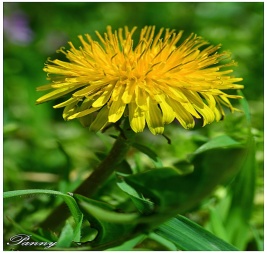         Pitypang Tagóvoda Munkaterve 2017/2018.A hatályos miniszteri rendelet értelmében az éves munkaterv az óvoda nevelési évének helyi rendjét határozza meg. Munkánk során fontosnak tartjuk, hogy innovatív pedagógiai szemlélettel, olyan komplex személyiségfejlesztést valósítsunk meg, aminek eredménye a testileg, lelkileg, szociálisan egészséges, „jó-létben” élő gyermekek nevelése. Mindez csak korszerű módszerekkel és kellő tudatossággal, elhivatottsággal, gyermekek szeretetével valósítható meg.1. Az intézmény működési rendje a 2017/2018. évben 1.1. A nevelési munkát meghatározó külső szabályozók Törvények: 2011. évi CXC törvény a nemzeti köznevelésről, illetve az e törvényt módosító 2012.évi CXXIV. törvény1997. évi XXXI. törvény a gyermekek védelméről és a gyámügyi igazgatásáról, valamint az ide vonatkozó módosítások.2008. évi XXXI. törvény az esélyegyenlőség érvényesülésének közoktatásban történő előmozdítását szolgáló egyes törvények módosításáról. Rendeletek: 20/2012. (VIII.31.) EMMI rendelet a nevelési-oktatási intézmények működéséről és a köznevelési intézmények névhasználatáról.363/2012. (XII.17.) kormányrendelet Az óvodai nevelés országos alapprogramjáról. 32/2012 (X.8.) EMMI rendelet a Sajátos nevelési igényű gyermekek óvodai nevelésének irányelve kiadásáról 48/2012. (XII.12.) EMMI rendelet a pedagógiai szakmai szolgáltatásokról, a pedagógiai szakmai szolgáltatásokat ellátó intézményekről és a pedagógiaiszakmai szolgáltatásokon való közreműködés feltételeiről. 15/2013. (II.26.) EMMI rendelet a pedagógiai szakszolgálati intézmények működéséről. 1.2. A nevelési munkát meghatározó belső szabályozók Az Óvodai Nevelés Országos Alapprogramja Helyi Pedagógiai Program Éves Munkaterv SZMSZ2. Óvodakép:Üllő Város Humán Szolgáltató Központ Pitypang Tagóvoda 2225 Üllő Faiskola út 17.  1. csoportok száma: 42. férőhely: 1003. felvett gyermek létszám (szeptember 1-jén): …107………fő4. kihasználtság: ……107………..%Az alapító okiratot módosításával (2013. január 1.) a férőhely 85 főről 100 főre módosult.2.1.  Személyi feltételek:óvodapedagógus           8 fődajka                             4 főtechnikai alkalmazott    1 főpedagógiai asszisztens  1 fő2.2. Humán erőforrás, személyi feltételek alakulása:Csoportok beosztása: Ficánka csoport / középső csoport/              Ledneczky Julianna     óvodapedagógus                                                                       Varga Gabriella           óvodapedagógus                                                                        Bodorné Horváth Brigitta     dajka                  Süni csoport / nagy csoport II /                     Bekker Zoltánné           óvodapedagógus                                                                        Jakucsné Zubornyák Erika     óvodapedagógus                                                                        Böckl Józsefné              dajkaCsibe csoport / kiscsoport  /                           Szőnyiné V. Klára          óvodapedagógus                                                                                        Monostori Edina             óvodapedagógus                                                                        Almási Sándorné            dajkaKatica csoport / nagy csoport I. /                    Bambachné Gulácsi Beáta  óvodapedagógus                                                                                   Galcsik Tamásné                óvodapedagógus                                                                        Zsigmond Lászlóné       dajka                                                                          Pedagógiai asszisztens: Szabó MáriaTechnikai dolgozó: Frank ErikaSzolgáltatások Logopédiai fejlesztés: Nagyné Kele MártaGyógypedagógia Rehabilitáció SNI Prevenció Pszichológus: Balog VilmaFejlesztő foglalkozás (BTM, HHH) egyéni fejlesztési terv szerint: Schönteinné Kovács IlonaNéptánc: Majorosi MariannHitoktatás: Zoltán GábornéAz óvoda nyitvatartási ideje: Hétfő                          6.00-19.00 óráig /13 óra/                                               Kedd- Péntekig          6.00-18.00 óráig /napi 12 óra/2.3. Célunk a következő nevelési évre:A szervezet fejlődésének feltétele a munkatársak állandó képzése, amelyet a továbbképzési támogatással, valamint az ingyenes képzések segítségével veszünk igénybe, továbbá felkészülni a pedagógusminősítésre, tanfelügyeletre.A kialakított közösség felelősséget vállal, a feladatok elvégzésére legjobb tudásuk és lelkiismeretük alapján.Munkánkat kizárólag a gyermekek érdekeinek megfelelően végezzük a nevelési év folyamán, adott esetben kikérjük a szülők véleményét, építünk együttműködésükre, támogatásukra. Éves terv készítése a projekt szemléletű módszer gyakorlásával kapcsolatban. Az alkalmazotti közösség jellemzői:Rendszerben való gondolkodásÖnfejlesztés, önirányításKözös jövőképBelső meggyőződés.(attitűdváltás, gondolati minta)Csoportos tanulás, team munka2.4. Éves feladatok: A befogadás formái, az egészséges életmód szokásainak alakítása Szokásrendszer kialakítása, munkamegosztás szintjének minőségeEgészségfejlesztő testmozgás szervezése a napi gyakorlatbanA gyermekek szociális kompetenciáinak tudatosabb fejlesztése Differenciálás, egyéni képességek szerinti fejlesztés hatékonyságának növelése a játék- munka - tanulás folyamatában. A játék területeinek, eszközeinek bővítése, korszerű értelmezéseTehetséges gyermekek azonosítása - egyéni érdeklődés felderítéseA nemzeti és népi hagyományok bővítése, erősítése Szabad játék- cselekvéses tanulás párhuzamos megszervezéseTeam munka hatékonyabb szervezése, önálló feladat végzés, felelősség vállalás erősítése (csapat építő tréning)Mentálhigiéné területén: Az egészséges életmód kialakítása ebben a korban kiemelten jelentősA fizikai szükségletek kielégítéséhez megfelelő feltételek megteremtéseA változatos ételek megismertetése a gyermekekkel.Lehetőség szerint a nap folyamán zöldséget, gyümölcsöt fogyasszanak a gyermekek. / vitamin program/A gyermekek étkeztetése a Junior Kft. Péteri konyhájáról történik.3. Pedagógiai munka tervezése:     3.1.a. Az egészségnevelés hatékonyságának megőrzése a prevenció hangsúlyosságávalEgészségnevelés+ Mozgás / keddi nap a mozgásos percek maximális kihasználása, minden gyermek valamilyen tevékenységben részt vesz/ úszás, ovo-foci, néptánc, gyermek-jóga, zenés torna. A komplex foglalkozások rendszerében minden foglalkozási ághoz kapcsolódva differenciált tevékenységszervezéssel biztosítjuk a sikeres mozgástanulást, gyakorlást és képességfejlődés lehetőségét.Az ember testi-lelki egység. Fizikai és szellemi tulajdonságai kölcsönhatásban alakulnak, változnak. Fiainkat, leányainkat úgy kell nevelnünk, hogy sokoldalúak legyenek, hogy fizikai és szellemi képességeik minél magasabb színvonalat érjenek el. E cél elérésének fontos eszköze a mindennapos testnevelés, edzés.  Az egészséges, klasszikus szép testtartást a tánc segítségével megtanítani, valamint a néptánc hazaszeretetre nevelő hatását. A táncban megnyilvánuló toleráns viselkedésforma óhatatlanul az emberi együttélés egyéb területein is gyümölcsözik:természetes egymásra utaltság,együttmozgás, egymásra figyelés,mozgásos párbeszéd,egymás kölcsönös tisztelete.3.1.b.  Ebben a nevelési évben a Nevelő testületünk úgy döntött, hogy kiemelt feladatként kezeljük a Munkára nevelést.Célja: a sokféle változatos munkajellegű tevékenységek során olyan attitűdök, készségek, képességek, tulajdonságok, szokások alakuljanak ki, melyek pozitívan befolyásolják a gyermekek környezetéhez való viszonyát, közösségi kapcsolatát, kötelesség teljesítését.Az Óvodai nevelés országos alapprogramja a Külső világ tevékeny megismerése megnevezésű tevékenységforma keretébe sorolja a matematikai tapasztalatok szerzését,hogy  a gyermek környezetét felfedezze, megismerje, hatást gyakoroljon reá. Ebbéli tevékenysége során alkalma van, hogy megszerezze matematikai jellegű tapasztalatait is.Ötletünket elfogadva ebből a tevékenységből indul második nevelési évben az öt óvodában, Szakmai Munkaközösség.3.2. Erkölcsi nevelés az óvodai nevelésben – az országos alapprogram szellemébenAz óvoda célja, hogy érzelmi biztonságot és bizalmat sugárzó és adó környezetet, légkört biztosítson. A gyermek nevelésében és az erkölcsiség alapjainak lerakásában, annak építésében is a szülő elsődleges szerepe és kötelessége vitathatatlan. A szülői viselkedés és magatartás, nevelési stílus együttesen hat a gyermek fejlődésére. Az óvoda bár kiegészítő szerepet tölt be, de sokat tehet az erkölcsi értékek és normák megismertetésében.Az erkölcsi érzék fejlődése a gyermek értelmi fejlődésének függvénye. Ezért is fontos minden neveléssel foglalkozó intézménynek az erkölcsi fejlődést elősegíteni, minden birtokában levő eszközzel. ( erkölcs-hitoktatás)Az erkölcsi értékek meghatározásai közül a legfontosabb, hogy a gyermek társakkal szembeni viselkedése törvényes, szabályok betartása mentén történjen, megkülönböztetve a helyes és helytelen döntéseket. Az óvodában töltött idő alatt ismerjék meg a közösségi együttélés szabályait, melyek meghatározzák a közösséghez való viszonyát a gyermeknek.Az érzelmi biztonságot és bizalmat ébresztő környezetben az óvoda összes dolgozója (óvodapedagógus, dajka, logopédus, stb.) felelős azért, hogy a gyermek komfort érzése megfelelő legyen. Az óvodai dolgozók között a jó kapcsolat, megfelelő, tiszteletteljes kommunikáció elengedhetetlen mintaként szolgál a társas érintkezés során a gyerekek előtt.Az erkölcsi neveléshez kapcsolva fontos a hazaszeretettel, és szülőföld megismerésével is foglalkozni. A környezet megismerésén keresztül kerülhetnek a gyerekek közel az őket körbevevő világgal. A helyi adottságok adta lehetőségeket ki kell aknázni, hogy a közvetlen kapcsolatban jusson el ezen értékek tiszteletére, megóvására. Az óvoda értékhordozó és közvetítő szerepe kiemelt.3.3.Óvodai ünnepek méltó megünnepléseÜnnepélyeken, gyermeki élet eseményeivel kapcsolatos rendezvényeken való részvétel. Az óvoda hagyományainak összehangolása a szülői igények figyelembevételével. Minden hagyományt a kijelölt felelős szervezi óvodaszinten! Egyéni megbízatások vállalása, arányos teherviseléssel – a törvényi előírásoknak megfelelően. Az egyéni fejlesztő pedagógus és az óvodapedagógusok munkájaIntézményünkben heti 4 órában dolgozik fejlesztő pedagógus, logopédus.A fejlesztő pedagógus feladata valamilyen részképességben lemaradt, vagy lassabban fejlődő gyermek felzárkóztatása, egyéni fejlesztése.Az egyéni fejlesztő a csoportos óvónőkkel való konzultáció után u.n. fejlesztési tervet készít.A fejlesztési terv tartalmazza az egyéni fejlesztő programban résztvevő gyermekek nevét, számát, a fejlesztés irányát.Rendszeres kapcsolatot tart a logopédussal.Napi munkakapcsolatban áll a csoportos óvodapedagógusokkal, akik csoporton belül végzik a felzárkóztatást, az egyéni fejlesztést.Ehhez kérjük a szülőktől az u.n. anamnézis lap kitöltését, melyen képet kapunk a család körülményeiről a gyermek születésétől az óvodába lépésig.A gyermekek megfigyelése csoportban játék és munkaközben, illetve egyéni felmérések alapján történik. A fejlesztő munkához nélkülözhetetlen a családi háttér ismerete. SNI- s gyermekek integrált nevelésének feladataiArra törekszünk az óvodai nevelésben, hogy a gyermekek és a szülők fogadják el a másságot.Óvodánk személyi (gyógypedagógiai végzettség) és tárgyi feltételei nem teszik lehetővé, a mozgáskorlátozott és súlyos érzékszervi fogyatékossággal rendelkező gyermekek nevelését.Az enyhe értelmi fogyatékos, beszédfogyatékos, hallássérült illetve magatartási zavarban szenvedő gyermekek nevelését tudjuk biztosítani oly módon, hogy a fejleszthetőségről kikérjük a gyermek személyével kapcsolatos szakértői véleményeket.(gyógypedagógiai-orvosi- pszichológiai vélemények). A célszerű működés alapvető feltételeinek biztosításához szükséges feladatokszertár működtetéseinternet hozzáférés biztosításaa HACCP szerinti munkavégzés napi ellenőrzésea tagóvoda működtetéséhez szükséges tárgyi felszerelések biztosításaa kötelező eszközjegyzéknek való megfelelés folyamatos biztosításaaz elhasználódott, tönkrement eszközök pótlása (lehetőség szerint)4. Tagóvoda-vezetői ellenőrzésekaz óvónők által vezetett dokumentumok ellenőrzésea csoportokban folyó munka ellenőrzése az Ellenőrzési tervben foglaltak szerintmunkarend, munkafegyelem, tisztaság, biztonság ellenőrzése   5. Az óvodapedagógusok egyéni megbízásai és vállalt funkciói:Ledneczky Julianna                - tagóvoda-vezető,  tűzvédelem, munkaközösségi tag, HACCP   Varga Gabriella                      - helyettes,  , jelenléti ív  Galcsik Tamásné                     - GYIF  felelős, újság-könyv, Bekker Zoltánné                      -  felnőtt tréning, kerekasztal, pályázatfigyelő,  Jakucsné Zubornyák Erika       - szertár, balesetvédelmi felelős,    Bambachné Gulácsi Beáta       -  folyosói dekoráció, MINI galériaSzőnyiné V. Klára                   - környezetvédelem, udvari játékok Monostori Edina                      - pályázat figyelőSzabó Mária                             - HCCP, jelenléti ív , étkező  6. Ünnepeink és a felelősök:ŐSZMihálynapi vásár         ( szeptember 19. )               Bambachné Gulácsi BeátaÁllatok világnapja       ( október 4 )                        CsoportvezetőkTermésünnep               ( október vége )                   CsoportvezetőkTÉL                  Advent  ( november utolsó vasárnapjától karácsonyig )Adventi vásár                                                          Csoportvezetők, dajkákMikulás várás                                                          Ledneczky JuliannaKarácsonyi gyertyagyújtás    Karácsony ünneplése a  szülőkkel                         CsoportvezetőkFarsang                                                                   Galcsik TamásnéTAVASZ                 -Nemzeti ünnep ( március 15. )                               Bekker ZoltánnéHúsvét                                                                     Csoportvezetők, dajkákVíz világnapja ( március 20)                                  Monostori EdinaFöld napja        ( április 22. )                                  Jakucsné Zubornyák Erika     Sport nap         ( május)                                          Szőnyiné Vasadi KláraAnyák napja     ( május első vasárnapja )               CsoportvezetőkGyermeknap    ( május)                                          Varga GabriellaEgyéb hagyományoknévnapok és születésnapok megünneplésekihívás napjaKRESZ napPitypang Party( a vasárnapra eső ünnepeket kijelölt időpontban tartjuk )7. Közösségi rendezvényeken való részvétel:Iskolai tanévnyitó ünnepély: Pitypang oviNagycsaládosok napja:Pedagógus nap: Egyéb felkérés:78. Alkalmazottakkal ünnepek:névnapok, karácsony ünneplésekirándulásszínházlátogatás9.Értekezletek:Szülői értekezletek:      Kiscsoportban:      szeptember 7.       bevezetés az óvodai életbe, beszoktatás                                      március:    7.      egészséges életmód, egyéb aktualitások      Középső csoport:   szeptember 7.      felkészülés a nevelési évre                                     március:     7.       közösségformálás, életkori sajátosságok,                                                                  egyéb aktualitások      Nagycsoport:         szeptember 7.     felkészülés a nevelési évre,                                     február:               iskolába induló nagycsoportosoknak                                     március:    7.      milyen fejlettségi szinten állnak a gyermekek                                                                               egyéb aktualitások Fogadóórák:  Kiscsoport:                     minden hónap első hétfőKözépső csoport:           minden hónap második hétfőNagy csoportok:             minden hónap harmadik hétfőTagóvoda-vezető fogadóórája: kedd 16-17 ig  ( egyeztetés alapján ) Munkatársi értekezletek:Szeptember 1.-én:                Az év fő feladatainak megbeszéléseÁprilis         10.-én:              Az év értékelése, felkészülés a nyári életreKerekasztal beszélgetések, értekezletek:Havonta ismétlődő rövid értekezletek munkaidőben, a délutáni pihenő alatti időpontban, aktuális témában és feladat ismertetéssel, aktuális ütemezéssel.Felelős: Bekker ZoltánnéAktuális fontos téma: az önértékelés, tanfelügyelet.Kapcsolódó jogszabály 326/2013. (VIII. 30.) Korm. rendelet – A pedagógusok előmeneteli rendszeréről és a közalkalmazottak jogállásáról szóló 1992. évi XXXIII. törvény köznevelési intézményekben történő végrehajtásáról.A 20/2012. (VIII.31.) EMMI rendelet 150. §-ának (4) bekezdése a következőként rendelkezik: „Az intézményvezető a nyilvános szempontok alapján elkészíti az intézmény - ennek részeként saját - önértékelését, amelyet a nevelőtestület hagy jóvá.A 326/2013. (VIII.30.) Kormányrendelet is kitér az intézményi önértékelés dokumentumának a pedagógusok minősítésébe és a gyakornokok minősítő vizsgájába történő kötelező figyelembe vételére az alábbi előírások alapján.Nevelőtestületi értekezletek: az igazgató által meghatározott időpont és tematika10. Továbbképzések felelőse: Szabó Katalin igh.  Humán Szolgáltató Központ 11. Gyermek és ifjúságvédelmi felelős: Ledneczky Julianna, Tagóvoda vezető és Galcsik Tamásné, a nevelőtestület által felkért óvodapedagógus. 12. Munkaközösségek:  Matematika12.1.  Vezetői munkaközösségCélja: óvodapedagógusok szakmai ellenőrzése.Tematika a munkaközösség munkatervében található.12.2. Szakmai munkaközösségA város öt óvodájában egy munkaközösség működik.Téma: Matematikai tevékenységMunkaközösség vezető: Sturm EditÓvodánkat képviseli: Bambachné Gulácsi BeátaTematika a munkaközösség munkatervében található13. Tagóvoda-vezetők általi ellenőrzések:Tematika az Ellenőrzési tervben található14. Az óvoda kapcsolattartása:Pedagógiai Szakszolgálat Logopédiai kezelés az arra rászorult gyermekeknél, hetente hétfői napokon, 4 órában,Fejlesztő pedagógus heti 4 órában.Gyermekjóléti Szolgálat: rendszeres kapcsolattartás.Bölcsőde: kölcsönös látogatások, hospitálásokÁltalános Iskola: Az elsősök látogatásaKözösségi Ház, Könyvtár: Kiállítások, rendezvények megtekintésea gyermekeknek való műsor megtekintésekiállítások megtekintéseGyermekorvos- védőnőkA gyermekorvosok az iskolába menő gyermekeket megvizsgálják az óvodában.( véleményünk szerint többszöri látogatásra lenne szükség)FogorvosÉvente kétszer végez fogászati szűrést a gyermekeknél14. Óvodai nyílt napok: Mihály napi vásár, Adventi készülődés, barkácsolás, Adventi vásár, Kihívás napja- sport nap15. Felzárkóztatás, tehetséggondozás a tagóvodában Készítette: Ledneczky Julianna  tagóvoda-vezetőVéleményezte az óvoda nevelőtestülete: 2017. augusztus hó 31. napFenntartónak leadva: 2017.  09…hó…  .napPitypang Tagóvoda Ellenőrzési terveEllenőrzésre jogosult: Ledneczky Julianna tagóvoda-vezető, illetve a vezetői munkaközösség tagjai Tagóvoda vezető ellenőrzései Célja: az óvodapedagógusok szakmai munkájának segítése. A pedagógiai programban megfogalmazott célok, feladatok gyakorlatban történő megvalósulásának segítése, ellenőrzése, szakmai munka javítása. Vezetői ellenőrzések terve Az óvodákban, minden csoportban az ellenőrzés folyamatos a nevelési év folyamán, mely előre jelzett napokon történik. A tagóvoda vezető végez ilyen irányú tevékenységet, de esetenként bevonja a munkacsoport vezetőjét is. Valamennyi csoportot érintő időszakos ellenőrzések szempontjai: a tervezett pedagógiai feladatok kellő időben és megfelelő minőségben történő megvalósulása, különböző nevelési módszerek alkalmazása a folyamatos napirendben. a differenciált nevelésa nevelési terv értékelése, megvalósulásának elemzése, tervezése, az egyes gyermekek és gyermekcsoportok nevelő-, fejlesztő folyamatának dokumentálása,gyermekvédelmi feladatok ellátása csoportokban, különös tekintettel a HHH gyermekekre, a csoportok adminisztrációjának vezetése,a kapcsolattartás formáinak megvalósulási színvonala, ünnepélyeken, a gyermeki élet eseményeivel kapcsolatos alkalmakon való részvétel minőségeÓvodai csoportok ellenőrzési szempontjai:az óvodai program terve szerinti munkavégzés.projekttervezés bevezetése egyes csoportokban, a gyermekekkel való foglalkozások során.        Egyéb megfigyelési szempontok: otthonos környezet megteremtése,napi tevékenység rendszeressége,szokások kialakítása, betartása, játék feltételeinek megteremtése, érzelmi biztonság kielégítése, szeretetteljes légkör biztosítása, szociális kapcsolatok elősegítése, védettség érzésének biztosítása a mindennapos mozgás, gondozási tevékenység, gyermeki önkiszolgáló tevékenység megvalósulása Tagóvoda vezetők ellenőrzik az óvoda tisztaságát, az udvar rendben tartását.Az év végi kimenetfejlettség mérést a csoport óvodapedagógusai végzik Értékelés: Ellenőrzést követően az érintett óvónővel. Csoportlátogatások, jegyzőkönyvezett formában.Az óvoda tisztaságának megfelelősségét, ill. hiányosságainak megállapítását.Önértékelés, mely az önmegismerést, önfejlesztést szolgálja. Mérés:HHH gyermekek mérése A nevelőtestület által kidolgozott eszközökkel, módszerekkel történik.Ellenőrzési feladatterv, csoportlátogatások ütemezése Célvizsgálat (Óvodapedagógusi teendők):Feladat Határidő Felelős/megvalósítás Az új nevelési év előkészítése          2017. aug.31.                     Tag- óvodavezető a gyermekek fogadására Személyi – tárgyi környezet áttekintése. A gyermeki tevékenységek                2017. szept. 1.- október 30   Óvodapedagógusok feltételeinek biztosítása a csoportokbana  napirend kialakítása, a befogadás szervezéseAz óvodapedagógusok tervezőmunkája,       Folyamatos                Óvodavezetőfelkészültsége                                                        (Csoportnapló, Egyéni fejlődési napló,                fejlesztési tervek vezetése )Hiányzási naplók ellenőrzése                        Havonta                   Tag-óvodavezetőHH, veszélyeztetett gyermekek 2017. október 01. 2018. május 30. Tagóvoda vezető nyilvántartása, feladatainak koordinálása                          Gyermekvédelmi felelős                                                                                                                                               A csoportokban folyó fejlettségmérés, tervezőmunka vizsgálata                                   Folyamatos            Óvodapedagógusok Az SNI gyermekek fejlesztési terveinek         Negyedévente       Tag-óvodavezetődokumentum vizsgálata Az 5-7 éves gyermekek fejlődésének nyomon követése,           2018. február                           Tag-óvodavezetődokumentum vizsgálataTanköteles korú gyermekek iskolaérettségi    2018. január                 Óvodapedagógusok,mutatói az érintett csoportokban. Szakértői vizsgálati kérelmek,       Fejlesztőpedagógus kontroll vizsgálatok ütemezése, ügyintézése,                          Gyógypedagógus, ÓvodavezetőDajkák ellenőrzési szempontjai:FolyamatosAz óvoda Pedagógiai Programjában, Házirendjében, SZMSZ –ében foglaltak betartása A napi tevékenységekben való aktív részvétel Differenciált gondozási feladatok megvalósulása, gyermekekkel való kapcsolat minősége Csoportszoba, egyéb helyiségek, udvar megfelelő tisztasága, higiénés követelmények betartása Saját csoporton kívüli egyéb tevékenységek (másik csoportban történő feladatvégzés, helyettesítés esetén az ellátás) minősége Az udvari életbe való bekapcsolódás Leltári tárgyak karbantartása Munkavédelmi szabályok betartása A tisztítószerek adagolása, takarító eszközök tárolása, tisztántartásaSpontán ellenőrzésProbléma esetén, felkészültség felmérése érdekébenÉRVÉNYESSÉGI RENDELKEZÉSA  2017/2018. nevelési év munkatervét a nevelőtestület 2017. augusztus 31-én, a tanévnyitó munkatársi értekezletén megismerte és elfogadta. Hatályossága: 2017. 09. 01.- 2018. 08. 31.Üllő, 2017. augusztus 31.                                                                  Ledneczky Julianna                                                                                                            Tagintézmény vezető